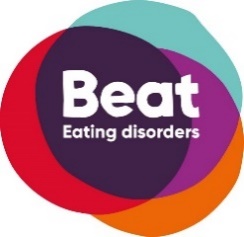 Beat Echo Peer Coach Volunteer Application formAre you passionate about supporting people?  
Do you want to make a difference for people affected by eating disorders? 
Are you looking to enhance your skills and empower people to get the support that they deserve?As an Echo Peer coach, you will empower parent carers who are currently supporting someone through recovery. You will join a passionate team of staff and volunteers working towards ending the pain and suffering caused by eating disorders. A full online training course (six 60-90 minute sessions) will give you all the essential skills. Take the first step - apply now!About You Please can you answer the following questions: think about the Echo Peer Coach role description to help you answer. If you are successful in your application, you will have a regular 30-minute phone call with your matched parent carer every week over 6 months. Could you please indicate your availability for this below:Please can you provide us with two references who can comment on your suitability for the volunteer role? Reference 1:Reference 2:I would describe my ethnic origin as:To submit please forward to : admin@beateatingdisorders.org.ukFirst NameLast NameEmail AddressPhone NumberAddressPostcodePersonal experience caring for someone with (as a sibling, parent or partner)How long has the person you cared for been in recovery?Why would you like to become an Echo Peer Coach (500 words max)What experiences do you have that make you suitable for this role (500 words max)9-10am10-11am11-12pm12pm – 2pm2pm – 4pm4pm – 6pm6pm-8pmMondayTuesdayWednesdayThursdayFridaySaturdaySundayFull NameEmail AddressPhone NumberRelation to youi.e. Boss, friend  How long has this person known you Full NameEmail AddressPhone NumberRelation to youi.e. Boss, friend  How long has this person known you EQUAL OPPORTUNITIES MONITORING FORM(Volunteer)EQUAL OPPORTUNITIES MONITORING FORM(Volunteer)EQUAL OPPORTUNITIES MONITORING FORM(Volunteer)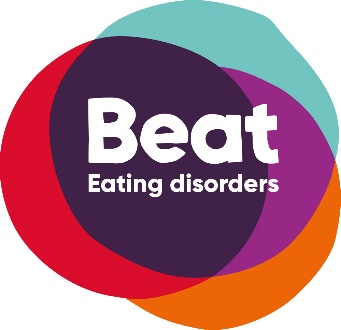 The information on this form will be treated in complete confidence. We will use the information to monitor diversity. At no time will your details be seen outside of the HR Team or passed to any external organisation. Once the information has been recorded this document will be destroyed confidentially.Consent: I agree to the information given below being electronically recorded by Beat for use only as described above. (please tick if you agree) The information on this form will be treated in complete confidence. We will use the information to monitor diversity. At no time will your details be seen outside of the HR Team or passed to any external organisation. Once the information has been recorded this document will be destroyed confidentially.Consent: I agree to the information given below being electronically recorded by Beat for use only as described above. (please tick if you agree) The information on this form will be treated in complete confidence. We will use the information to monitor diversity. At no time will your details be seen outside of the HR Team or passed to any external organisation. Once the information has been recorded this document will be destroyed confidentially.Consent: I agree to the information given below being electronically recorded by Beat for use only as described above. (please tick if you agree) Unit 1 Chalk Hill House19 Rosary RoadNorwichNR1 1SZUnit 1 Chalk Hill House19 Rosary RoadNorwichNR1 1SZSurnameForenamesForenamesGenderDate of birthDate of birthSexual OrientationReligionReligionDo you consider yourself to be a disabled person?Please give details of the nature of any disability:Please specify any adjustments required (e.g. access, speech amplifiers, etc):Have you suffered with an eating disorder?If yes, please state which eating disorder?Black:OAfricanO CaribbeanO Other, please specify:Asian:O IndianO PakistaniO Other, please specify:White:O BritishO EuropeanO Other, please specify:Chinese:O ChineseO Other, please specify: